Priorities for the WeekWeekly Calendar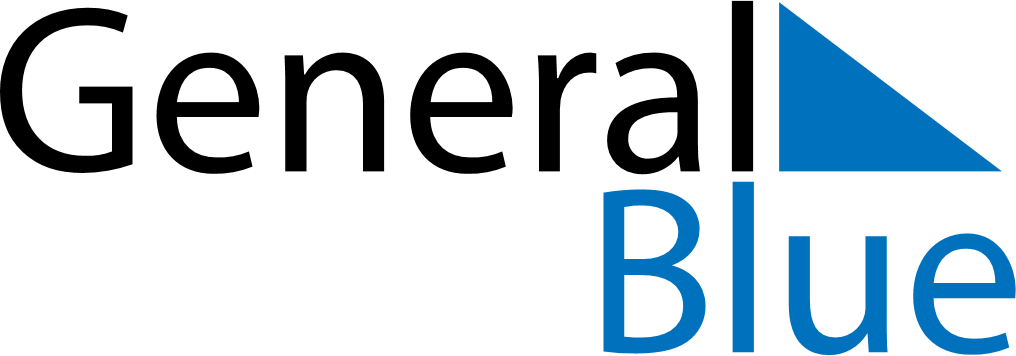 October 25, 2020 - October 31, 2020Weekly CalendarOctober 25, 2020 - October 31, 2020Weekly CalendarOctober 25, 2020 - October 31, 2020Weekly CalendarOctober 25, 2020 - October 31, 2020Weekly CalendarOctober 25, 2020 - October 31, 2020Weekly CalendarOctober 25, 2020 - October 31, 2020Weekly CalendarOctober 25, 2020 - October 31, 2020Weekly CalendarOctober 25, 2020 - October 31, 2020SUNOct 25MONOct 26TUEOct 27WEDOct 28THUOct 29FRIOct 30SATOct 316 AM7 AM8 AM9 AM10 AM11 AM12 PM1 PM2 PM3 PM4 PM5 PM6 PM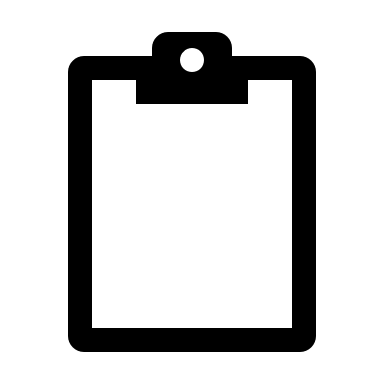 